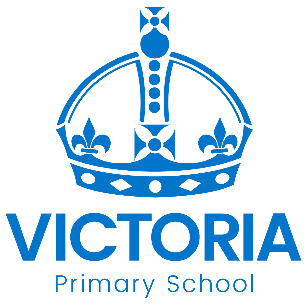 Year 4 Bronte and Pankhurst Classes 
Newsletter: 7th January 2020Dear Parents / Carers,Welcome back after the Christmas and New Year break. We would like to wish you all a happy new year and hope you are as excited as we are for our new topic!PEThis half term, PE will be taught on Thursdays. Please ensure that children have their PE kits on this day. A suitable PE kit includes; blue shorts, a white t-shirt and plimsolls/trainers.SwimmingChildren in both classes will continue with swimming lessons at Portland Leisure Centre. If you would like to change pick-up arrangements after swimming, please inform a teacher. If you are collecting a child from school, we usually return at or shortly after 3:35.A gentle reminder: no earrings please; the instructors have a no-earring policy and unfortunately children have missed out on swimming lessons due to having worn earrings. Pankhurst: WednesdaysBronte: FridaysOur Topic Children in year 4 will be learning all about the Romans! We will be investigating who they were, where they came from and why they came to Britain. To bring the topic to life, we will be going on a trip to Wollaton Hall where we will explore Roman entertainment, food, housing and artefacts! Ultimately, the children will be working towards producing an assembly for parents and carers all about the Romans. More information about this will follow. Please keep track of the children’s progress on the school website.HomeworkCarrying on from before the break, each week children will be expected to complete tasks in their:Times table bookletNumeracy and literacy bookletAlongside this, please try to ensure that children have the opportunity to read every day and record this in their diaries. If you have any worries or any questions please come and speak to one of the year 4 team before or after school. Thank you for your supportYear 4 Team.Diary Dates: New Year 2020DateYear GroupTimeEventWednesday 15th January Year 5p.m.Mini PoliceThursday 16th January Year 4All dayVisit to Nottingham University Wednesday 22nd JanuaryReception9.00 am – 10.00 amSupporting your child’s reading Wednesday 22nd JanuaryYears 3 - 6p.m.Road Safety Quiz CompetitionTuesday 28th JanuaryYear 1dayTrip to Yorkshire Wildlife ParkThursday 30th JanuaryYear 5p.m.Sports for girls eventFriday 7th FebruaryReception Boot8.55 am – 10.00 amFamily Stay and PlayTuesday 11th FebruaryAlldayNational Safer Internet DayWednesday 12th FebruaryYear 5p.m.Beowulf Campfire for FamiliesThursday 13th FebruaryYear 1p.m.Zoo expo for Year 1 parentsFriday 14th FebruaryNursery8.55 amValentine’s Day Family Story & BreakfastFriday 14th FebruaryReception Bell8.55 am – 10.00 amFamily Stay and PlayFriday 14th FebruaryYears 3 – 6 Select Team p.m.Nottingham High Junior School Cross Country RacesFriday 14th FebruaryAll3.15 pmSchool Closes for half term breakMonday 24th FebruaryAll8.45School re-opensTuesday 3rd MarchYear 4All dayTrip to Wollaton Hall (The Romans) Thursday 5th MarchAlldayWorld Book DayFriday 6th MarchYear 5dayArt and Architecture visit to
 St Peter’s ChurchThursday 12th MarchAlldaySports Relief Charity DayThursday 19th and
Friday 20th MarchAllp.m.Mother’s Day Afternoon Tea